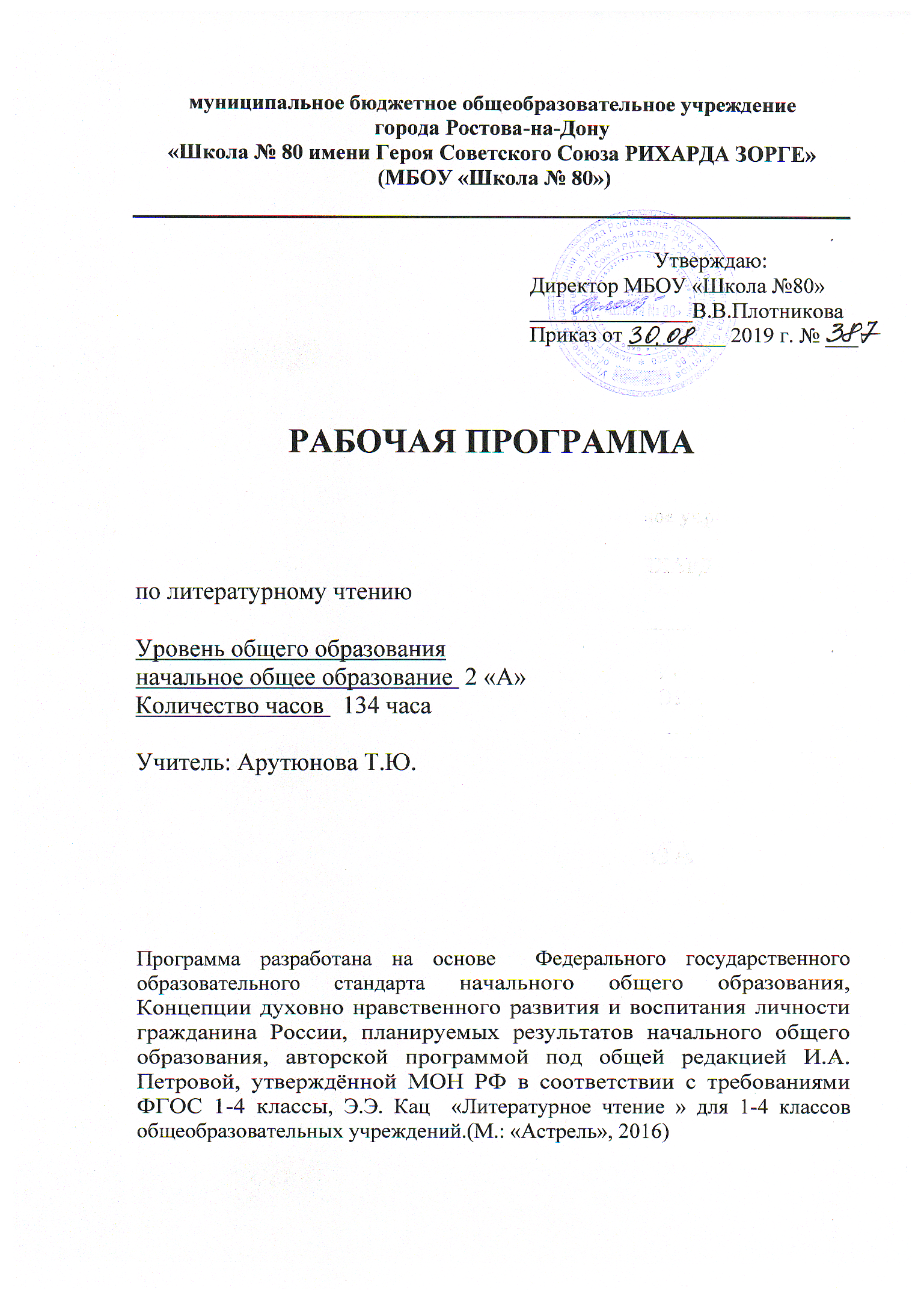 Раздел 1. «Пояснительная записка»Программа соответствует положениям Федерального государственного образовательного стандарта начального общего образования, в том числе требованиям к результатам освоения основной образовательной программы, фундаментальному ядру содержания общего образования, примерной программе по литературному чтению. Программа отражает идеи и положения Концепции духовно-нравственного развития и воспитания личности гражданина России, Программы формирования универсальных учебных действий (УУД), составляющих основу для саморазвития и непрерывного образования, выработки коммуникативных качеств, целостности общекультурного, личностного и познавательного развития учащихся.Программа соответствует требованиям к структуре программ, заявленным в ФГОС, и включает:Пояснительную записку.Раздел «Планируемые предметные результаты освоения конкретного учебного предмета, курса».Раздел «Содержание учебного предмета литературное чтение».Раздел «Календарно-тематическое планирование».Рабочая программа составлена в соответствии с:Федеральным законом от 29.12.2012 года № 273-ФЗ «Об образовании в Российской Федерации».Федеральным государственным образовательным стандартом начального общего образования, утвержденного Приказом Министерства образования и науки Российской Федерации от 17.12.2010 г № 1897 «Об утверждении федерального государственного образовательного стандарта начального общего образования».Письмом Министерства образования и науки Российской Федерации от 07 августа 2015 г. № 08-1228 «О направлении рекомендаций по вопросам введения федерального государственного образовательного стандарта начального общего образования».Письмом Министерства образования и науки Российской Федерации от 12.05.2011г. № 03-296 «Об организации внеурочной деятельности при введении Федерального государственного образовательного стандарта начального общего образования».Санитарно-эпидемиологическими правилами и нормативами САНПиН 2.4.2.2821-10 "Санитарно-эпидемиологические требования к условиям и организации обучения в общеобразовательных учреждениях", утверждённые постановлением главного государственного санитарного врача Российской Федерации от 29 декабря 2010 г. № 189, зарегистрированные в Минюсте России 3 марта 2011 г. N 19993.Учебным планом МБОУ «Школа № 80». Рабочая программа по литературному чтению построена на основе фундаментального ядра содержания начального общего образования, Федерального государственного образовательного стандарта основного начального образования, программы развития и формирования универсальных учебных действий, программы духовно-нравственного развития и воспитания личности.Содержание курса литературного чтения представляет собой первую ступень конкретизации положений, содержащихся в фундаментальном ядре содержания начального общего образования. Тематическое планирование – это следующая ступень конкретизации содержания образования по литературному чтению. Оно даёт представление об основных видах учебной деятельности в процессе освоения курса литературного чтения в начальной школе. В примерном тематическом планировании указано число часов, отводимых на изучение каждого раздела.В программе соблюдается преемственность с примерными программами основного общего образования, в том числе и в использовании основных видов учебной деятельности учащихся.Программа конкретизирует содержание предметных тем, перечисленных в образовательном стандарте, рекомендует последовательность их изучения и приводит примерное распределение учебных часов на изучение каждого раздела курса.В программе особое внимание уделено содержанию, способствующему формированию современной  картины мира. Отбор содержания проведён с учётом культуросообразного подхода, в соответствии с которым учащиеся должны освоить содержание, значимое для формирования познавательной, нравственной и эстетической культуры, сохранения окружающей среды и собственного здоровья, для повседневной жизни и практической деятельности.Построение учебного содержания курса осуществляется последовательно от общего к частному с учётом реализации внутрипредметных и метапредметных связей. В основу положено взаимодействие научного, гуманистического, аксиологического, культурологического, личностно-деятельностного, историко-проблемного, интегративного, компетентностного подходов.Содержание курса направлено на формирование универсальных учебных действий, обеспечивающих развитие познавательных и коммуникативных качеств личности. Учащиеся включаются в проектную и исследовательскую деятельность, основу которой составляют такие учебные действия, как умение видеть проблемы, ставить вопросы, классифицировать, наблюдать, делать выводы, объяснять, доказывать, защищать свои идеи, давать определения понятий, структурировать материал и др. Учащиеся включаются в коммуникативную учебную деятельность, где преобладают такие её виды, как умение полно и точно выражать свои мысли, аргументировать свою точку зрения, работать в группе, представлять и сообщать информацию в устной и письменной форме, вступать в диалог и т. д. Предлагаемая рабочая программа реализуется в учебниках литературное чтение и учебно-методических пособиях, созданных коллективом авторов под общей редакцией И.А.Петровой. Предмет «Литературное чтение» играет важную роль в реализации основных целевых установок начального образования: становлении основ гражданской идентичности и мировоззрения; формировании основ умения учиться и способности к организации своей деятельности; духовно-нравственном развитии и воспитании младших школьников.Цели и задачи курсаПредмет «Литературное чтение» играет важную роль в реализации основных целевых установок начального образования: становлении основ гражданской идентичности и мировоззрения; формировании основ умения учиться и способности к организации своей деятельности; духовно-нравственном развитии и воспитании младших школьников.Целями изучения предмета «Литературное чтение» в начальной школе являются:- ознакомление учащихся с основными положениями науки о языке и формирование на этой основе знаково-символического восприятия и логического мышления учащихся; - формирование коммуникативной компетенции учащихся: развитие устной и письменной речи, монологической и диалогической речи, а также  знакомство уустным народным творчеством, поэзией, литературой зарубежных стран, произведениями о природе, детстве, литературными сказками, как показателя общей культуры человека.Программа направлена на реализацию средствами предмета «Литературное чтение» основных  образовательных задач:- формирование первоначальных представлений о единстве и многообразии языкового и культурного пространства России, о языке как основе национального самосознания;- развитие диалогической и монологической устной и письменной речи; - развитие коммуникативных умений;- развитие нравственных и эстетических чувств; - развитие способностей к творческой деятельности.Программа определяет ряд практических задач, решение которых обеспечит достижение основных целей изучения предмета:- развитие речи, мышления, воображения школьников, умения выбирать средства языка в соответствии с целями, задачами и условиями общения; - формирование у младших школьников первоначальных представлений о системе и структуре литературы: летописи, былины, жития, поэзия, устное народное творчество, литературные сказки, зарубежная литература.Структура курсаСодержание курса представлено следующими основными содержательными линиями. Круг чтения - дает перечень авторов, произведения которых рекомендуются для детского чтения в начальной школе: П. П. Ершов, А. С. Пушкин, М. Ю. Лермонтов, Л. Н. Толстой, А. П. Чехов, Ф. И. Тютчев, А. А. Фет, Е. А. Баратынский, А. Н. Плещеев, И. С. Никитин, Н. А. Некрасов, И. А. Бунин, В. Ф. Одоевский, В. М. Гаршин, П. П. Бажов, С. Т. Аксаков, Е. Л. Шварц, В. Ю. Драгунский, В. В. Голявкин, В. Я. Брюсов, Д. Н. Мамин-Сибиряк, Д. Б. Кедрин, Б. А. Слуцкий, К. Булычев, Д. Свифт, Г. Х. Андерсен, М. Твен, С. Лагерлеф и др.Техника чтения - определяет основное содержание формирования процесса чтения (способ, скорость, правильность, выразительность).Первоначальное литературное образование - раскрывает основные литературоведческие термины и понятия, которые усваивает младший школьник за время обучения: метафора, сравнение, олицетворение, эпитет, ритмичность и музыкальность стихотворной речи, жанры.Формирование умений читательской деятельности - характеризует содержание, обеспечивающее формирование читательской деятельности школьника: умений работать с книгой, осуществлять ее выбор для самостоятельного чтения.Виды речевой деятельности - обеспечивает аудирование, речь, чтение и письмо в их единстве и взаимодействии. Ведущие принципы построения курса:- художественно-эстетический принципопределяет стратегию отбора произведений для чтения, и поэтому в круг чтения младших школьников вошли преимущественно художественные тексты; предполагает активное установление связей между всеми другими видами искусства;- литературоведческий принципс учетом особенностей начального этапа обучения реализуется при анализе литературного произведения, выдвигает на первый план художественный образ; находит свое выражение в том, что программа охватывает все основные литературные жанры: сказки, стихи, рассказы, басни, драматические произведения (в отрывках);- коммуникативно-речевой принципнацелен на развитие речевой культуры учащихся, на формирование и развитие у младших школьников речевых навыков, главным из которых является навык чтения. Развитие речи. Осознание ситуации общения: с какой целью, с кем и где происходит общение. Практическое овладение диалогической формой речи. Выражение собственного мнения, его аргументация с учётом ситуации общения. Овладение умениями ведения разговора (начать, поддержать, закончить разговор, привлечь внимание и т.п.). Овладение нормами речевого этикета в ситуациях учебного и бытового общения (приветствие, прощание, извинение, благодарность, обращение с просьбой), в том числе при обращении с помощью средств ИКТ.Практическое овладение монологической формой речи. Умение строить устное монологическое высказывание на определённую тему с использованием разных типов речи (описание, повествование, рассуждение). Текст. Признаки текста. Смысловое единство предложений в тексте. Заглавие текста. Последовательность предложений в тексте. Последовательность частей текста (абзацев). Комплексная работа над структурой текста: озаглавливание, корректирование порядка предложений и частей текста (абзацев). План текста. Составление планов к заданным текстам. Создание собственных текстов по предложенным и самостоятельно составленным планам. Типы текстов: описание, повествование, рассуждение, их особенности. Знакомство с жанрами письма и поздравления.Создание собственных текстов и корректирование заданных текстов с учётом точности, правильности, богатства и выразительности письменной речи; использование в текстах синонимов и антонимов.Знакомство с основными видами изложений и сочинений (без заучивания учащимися определений): изложение подробное и выборочное, изложение с элементами сочинения; сочинение-повествование, сочинение-описание, сочинение-рассуждение.Раздел 2. «Планируемые предметные результаты освоения конкретного  учебного предмета «Литературное чтение»Предметные результаты- Осознанно, бегло, правильно и выразительно читать целыми словами при темпе громкого чтения не менее 90 слов в минуту;- Понимать содержание текста и подтекст более сложных по художественному и смысловому уровню произведений, выявлять отношение автора к тому, о чем ведется речь, и осознавать собственное отношение к тому, что и как написано.- Передавать содержание прочитанного в виде краткого, полного, выборочного, творческого пересказа; придумывать начало повествования или его возможное продолжение или завершение;- Использовать в речи средства интонационной выразительности (логическое ударение, сила и эмоциональная окраска голоса, темпоритм, логические и психологические паузы);-  Составлять план к прочитанному;- Делать подробную характеристику персонажей и их взаимоотношений, ссылаясь на текст;- Определять тему и главную мысль произведения;- Озаглавливать иллюстрации и тексты;- Вводить в пересказы элементы описания, рассуждения и цитирования;- Выделять в тексте слова автора, действующих лиц, пейзажные и бытовые описания;- Полноценно слушать; осознанно и полно воспринимать содержание читаемого учителем или одноклассником произведения, устного ответа товарища, т.е. быстро схватывать, о чем идет речь в его ответе, с чего он начал отвечать, чем продолжил ответ, какими фактами и другими доказательствами оперирует, как и чем завершил свой ответ; - Ставить вопросы к прочитанному;- Самостоятельно делать подборку книг на заданную учителем тему;-Оценивать выполнение любой проделанной работы, учебного задания.Метапредметные результаты- Принимать и сохранять в памяти цели и задачи учебной деятельности; в сотрудничестве с учителем находить средства их осуществления и ставить новые учебные задачи; проявлять познавательную инициативу в учебном сотрудничестве;- Учитывать выделенные учителем ориентиры действия в новом учебном материале (в сотрудничестве с учителем, одноклассниками).- Планировать, контролировать и оценивать учебные действия в соответствии с поставленной задачей и условиями её реализации; определять наиболее эффективные способы достижения результата;- Выполнять действия по намеченному плану, а также по инструкциям, содержащимся в источниках информации (в заданиях учебника, в «Справочных материалах» учебника – в памятках); учитывать правило (алгоритм) в планировании и контроле способа решения;- Осуществлять итоговый и пошаговый контроль по результату, адекватно оценивать правильность выполнения действия и вносить необходимые коррективы в исполнение действия как по ходу его реализации, так и в конце действия;- Выполнять учебные действия в устной, письменной речи, во внутреннем плане;- Адекватно воспринимать оценку своей работы учителями, товарищами, другими лицами;- Понимать причины успеха/неуспеха учебной деятельности и развивать способности конструктивно действовать даже в ситуациях неуспеха;- Уметь использовать язык с целью поиска необходимой информации в различных источниках для выполнения учебных заданий (учебная, дополнительная литература, использование ресурсов библиотек и Интернета); пользоваться словарями и справочниками различных типов;- Записывать, фиксировать информацию с помощью инструментов информационных и коммуникационных технологий (далее ИКТ);- Ориентироваться на разнообразие способов решения учебных задач, осуществлять выбор наиболее эффективных в зависимости от конкретной языковой или речевой задачи;- Использовать знаково-символические средства (в том числе модели, схемы, таблицы) представления информации для создания моделей изучаемых единиц языка, преобразовывать модели и схемы для решения учебных и практических лингвистических задач;- Овладевать навыками смыслового чтения текстов различных стилей и жанров в соответствии с конкретными целями и задачами; извлекать необходимую информацию из текста художественного или познавательного, анализировать и оценивать содержание, языковые особенности и структуру текста; передавать устно или письменно содержание текста;- Осознанно и произвольно строить речевое высказывание в соответствии с задачами коммуникации и составлять тексты в устной и письменной формах; выступать перед аудиторией с небольшими сообщениями, используя аудио-, видеосопровождение и графическое сопровождение;- Осуществлять логические действия сравнения, анализа, синтеза, обобщения, классификации по родовидовым признакам, устанавливать аналогии и причинно-следственные связи, строить рассуждение, подводить факты языка под понятие на основе выделения комплекса существенных признаков и их синтеза;- Уметь слушать и слышать собеседника, вести диалог;- Ориентироваться в целях, задачах, средствах и условиях общения;- Понимать необходимость ориентироваться на позицию партнёра в общении, учитывать различные мнения и координировать различные позиции в сотрудничестве с целью успешного участия в диалоге;- Строить понятные высказывания; проявлять доброжелательное отношение к партнёру; осуществлять взаимный контроль в совместной деятельности, адекватно оценивать собственное поведение и поведение окружающих;- Признавать возможность существования различных точек зрения и права каждого иметь свою; излагать своё мнение и аргументировать свою точку зрения и оценку событий;- Стремиться к точному выражению собственного мнения и позиции;- Договариваться и приходить к общему решению в совместной деятельности, в том числе в ситуации столкновения интересов;- Задавать вопросы, необходимые для организации собственной деятельности и сотрудничества с партнёром;- Уметь выбирать адекватные языковые средства для успешного решения коммуникативных задач (диалог, устные монологические высказывания, письменные тексты) с учётом особенностей разных видов речи, ситуаций общения;- Строить монологическое высказывание с учётом ситуации общения и конкретной речевой задачи, выбирая соответствующие языковые средства, соблюдая нормы литературного языка и нормы «хорошей» речи (ясность, точность, содержательность, последовательность выражения мысли и др.);- Активно использовать речевые средства и средства ИКТ для решения коммуникативных и познавательных задач;- Применять приобретённые коммуникативные умения в практике свободного общения.Регулятивные УУД: самостоятельно обнаруживать и формулировать учебную проблему, определять цель учебной деятельности;выдвигать версии решения проблемы, осознавать конечный результат, выбирать из предложенных и искать самостоятельно средства достижения цели;составлять (индивидуально или в группе) план решения проблемы (выполнения проекта);работая по плану, сверять свои действия с целью и, при необходимости, исправлять ошибки самостоятельно;в диалоге с учителем совершенствовать самостоятельно выработанные критерии оценки. Познавательные УУД:анализировать, сравнивать, классифицировать и обобщать факты и явления ,выявлять причины и следствия простых явлений;осуществлять сравнение и классификацию, самостоятельно выбирая основания и критерии для указанных логических операций; строить классификацию на основе дихотомического деления (на основе отрицания);создавать схематические модели с выделением существенных характеристик объекта;составлять тезисы, различные виды планов (простых, сложных и т.п.);преобразовывать информацию из одного вида в другой (таблицу в текст и пр.);вычитывать все уровни текстовой информации;уметь определять возможные источники необходимых сведений, производить поиск информации, анализировать и оценивать ее достоверность. Коммуникативные УУД:самостоятельно организовывать учебное взаимодействие в группе (определять общие цели, распределять роли, договариваться друг с другом и т.д.).Личностными результатами изучения предмета «Литературное чтение» являются следующие умения: - Становление внутренней позиции школьника на уровне положительного отношения к школе, к изучению литературы, ориентация на содержательные моменты школьной действительности и принятие образца «хорошего ученика»;- Принятие и освоение социальной роли учащегося, развитие мотивов учебной деятельности (социальных, учебно-познавательных и внешних); формирование личностного смысла учения, устойчивого учебно-познавательного интереса к изучению литературы, к языковой деятельности, к чтению и читательской деятельности;- Осознание языка как основного средства человеческого общения, понимание важности общения как значимой составляющей жизни общества;- Восприятие литературного чтения как одной из основных национально-культурных ценностей российского народа, его значения в процессе получения школьного образования, осознание себя носителем этого языка;- Понимание того, что правильная устная и письменная речь является показателем индивидуальной культуры человека;- Развитие способности к самооценке на основе наблюдения за собственной речью;- Осознание основ российской гражданской идентичности, чувства гордости за свою Родину, российский народ, его язык, историю России, осознание своей этнической и национальной принадлежности; формирование ценностей многонационального российского общества; становление гуманистических и демократических ценностных ориентаций;- Уважительное отношение к иному мнению, истории и культуре других народов;- Понимание целостного, социально ориентированного взгляда на мир в его органичном единстве и разнообразии природы, народов, культур и религий; овладение начальными навыками адаптации в динамично изменяющемся и развивающемся мире;- Развитие самостоятельности и личной ответственности за свои поступки (и окружающих людей), в том числе в информационной деятельности, на основе представлений о нравственных нормах и социальной справедливости; - Развитие этических чувств (стыда, совести, доброжелательности и эмоционально-нравственной отзывчивости), понимание чувств одноклассников, собеседников; сочувствие и сопереживание людям.- Развитие чувства прекрасного и эстетических чувств на основе материалов курса «Литературное чтение»;- Развитие навыков сотрудничества с учителем, взрослыми, сверстниками в процессе выполнения совместной деятельности на уроке и вне урока;- Развитие мотивации к творческому труду (в проектной деятельности), к созданию собственных информационных объектов и др., к работе на результат;- Установка на здоровый образ жизни и реализация её в реальном поведении и поступках, бережное отношение к материальным и духовным ценностям.-осознавать единство и целостность окружающего мира, возможности его познаваемости и объяснимости на основе достижений науки;-постепенно выстраивать собственное целостное мировоззрение;-оценивать жизненные ситуации с точки зрения безопасного образа жизни и сохранения здоровья;-оценивать экологический риск взаимоотношений человека и природы;-формировать экологическое мышление: умение оценивать свою деятельность и поступки других людей с точки зрения сохранения окружающей среды – гаранта жизни и благополучия людей на Земле.Основные виды учебной деятельности1. Групповая: фронтальные занятия и занятия в малых группах (объяснение, беседа, обсуждение, работа с ЦОР, видеоматериалами и т.п.)2. Индивидуально-обособленная: самостоятельная работа учащегося, домашняя работа, самостоятельное выполнение заданий у доски или в тетради в ходе урока , написание изложений, сочинений.I - виды деятельности со словесной (знаковой) основой:1. Слушание объяснений учителя.2. Слушание и анализ выступлений своих товарищей.3. Самостоятельная работа с учебником.4. Работа с научно-популярной литературой;5. Подготовка сообщений по заданной тематике.II - виды деятельности на основе восприятия элементов действительности:Наблюдение за демонстрациями учителя.Просмотр учебных фильмов.Анализ рисунков, таблиц, схем.Анализ проблемных ситуаций.Раздел 3. «Содержание учебного предмета Литературное чтение»2 класс (136 ч)Осень пришла (12 ч)Вспомним лето (6 ч)С. Щипачёв «Подсолнух»; И. Суриков «Степь»; И. Соколов-Микитов «Вертушинка»; О. Дриз «Кончилось лето».Здравствуй, осень (6 ч)М. Пришвин «Полянка в лесу»; А. Майков «Осень»; А. Пушкин «Уж небо осенью дышало…»; К. Паустовский «Прощание с летом».Самостоятельное чтение. М. Пришвин «Последние цветы»; К. Ушинский «Пчёлы и муха»; А. Барто «Вам не нужна сорока?»; С. Аксаков «Осень»; В. Берестов «Урок листопада».Народные песни, сказки, пословицы (30 ч)Песни. Русские народные песни: «Как на тоненький ледок», «Ходит конь по бережку», «Заинька, где ты был-побывал…»; шотландская народная песня «Спляшем!»; чешские народные песни: «Разговор лягушек», «Сенокос»; английская народная песня «Дом, который построил Джек».Сказки народов России. Русские сказки: «Сестрица Алёнушка и братец Иванушка», «Хаврошечка», «Мальчик с пальчик», «Каша из топора»; ненецкая сказка «Кукушка»; татарская сказка «Три дочери»; мордовская сказка «Врозь — плохо, вместе — хорошо»; лезгинская сказка «Как проверяется дружба».Колыбельные песни разных народов. Русская колыбельная «Берёзонька скрип, скрип…»; сербская колыбельная «Нашей Любице…»; латышская колыбельная «Спи, усни, мой медвежонок…»Сказки народов мира. Индийская сказка «Золотая рыба»; иранская сказка «Счастливый мальчик»; сербская сказка «Два ленивца»; хорватская сказка «Век живи — век учись».Пословицы. О правде; о труде и лени; о дружбе; об учёбе.Самостоятельное чтение. Народные песни. Русские песни: «Уж как я ль мою коровушку люблю…»; «Тень-тень, потетень…»; шведская песня «Отличные пшеничные…»; французская песня «Сюзон и мотылёк».Народные сказки. Русская сказка «Снегурочка»; корейская сказка «Дружные братья»; норвежская сказка «Как мальчик к Северному ветру за своей мукой ходил».Зимние картины (12 ч)И. Никитин «Встреча зимы» (отрывок); К. Паустовский «Первый зимний день»; С. Есенин «Пороша»; А. Пушкин «Опрятней модного паркета…»; Н. Сладков «Песенки подо льдом»; С. Маршак «Двенадцать месяцев» (отрывок).  Загадки о зиме.Самостоятельное чтение. Н. Некрасов «Мороз, Красный нос» (отрывок); С. Есенин «Поёт зима, аукает…»; М. Пришвин «Птицы под снегом».Авторские сказки (35 ч)К. Ушинский «Мена»; А. Пушкин «Сказка о рыбаке и рыбке»; братья Гримм «Храбрый портной», «Маленькие человечки»; И. Токмакова «Гном»; Х.К. Андерсен «Оле-Лукойе» (главы); А. Толстой «Золотой ключик» (главы); С. Хопп «Волшебный мелок» (главы); Н. Носов «Приключения Незнайки и его друзей» (главы); Б. Заходер (из Ю. Тувима) «Про пана Трулялинского»; Дж. Родари «Волшебный барабан»; С. Седов «Два медведя»; О. Дриз «Очень Высокий Человек».Самостоятельное чтение. Дж. Крюс «Колдун в чернильнице»; Р. Киплинг «Откуда у кита такая глотка».Писатели о детях и для детей (32 ч)Авторские колыбельные: Л. Мей «Баю-баюшки-баю…», А.Майков «Спи, дитя моё, усни…»;  И. Токмакова  «Как на горке — снег, снег…»; О. Дриз «Нашумелись»; А. Барто «Колыбельная», «Олень», «Снегирь»; Н. Носов «Фантазёры», «Живая шляпа»; С. Маршак  «Чего боялся Петя?»;  О. Кургузов «Надоело летать»; Ю. Владимиров «Чудаки»; Л. Толстой «Косточка», «Птичка»; А. Гайдар «Совесть»; В. Драгунский «Друг детства»;В. Осеева «Волшебное слово»; Л. Пантелеев «Трус»; В. Железников «Рыцарь»;  А. Алексин «Первый день»; С. Маршак «Друзья-товарищи».Самостоятельное чтение. В. Осеева «Обидчики»; М. Зощенко «Самое главное».Весеннее настроение (15 ч)Русские народные песни: «Идёт матушка-весна…», «Призыв весны», «Сад»; А. Плещеев «Птичка», «Весна» (отрывок); В. Вересаев «Перелётные птицы»; А. Пушкин «Только что на проталинах весенних…»; А. Толстой «Весна»; Саша Чёрный «Зелёные стихи»; Л. Милева «Синяя сказка»; О. Кургузов «Мы пишем рассказ»; Б. Заходер «Что красивей всего?».Самостоятельное чтение. Народные песни «Весна-красна», «Вырастай, яблонька»; Ф. Тютчев «Зима недаром злится…»; О. Дриз «Зелёная карета»; М. Пришвин «Трясогузка».Навык и культура чтенияОбучение осознанному, плавному чтению целыми словами, без искажений состава слов, с соблюдением орфоэпических норм; правильному интонированию, изменению силы голоса, соблюдению пауз в зависимости от смысла читаемого; передаче эмоционального тона персонажа, выбору нужного темпа чтения.Работа с текстом и книгойФормирование умений определять смысловую связь заглавия с содержанием произведения, выделять в тексте ключевые слова, раскрывать их значение.Формирование умения пользоваться школьным толковым словарём для объяснения непонятных слов.Обучение прогнозированию содержания текста по заглавию.Формирование умений называть персонажей и место действия так, как они обозначены в произведении, определять причины действий персонажей.Формирование умения характеризовать персонажей с использованием слов, выбранных из предложенного в учебнике списка.Развитие умения находить в тексте слова и предложения, характеризующие наружность героя, его речь, поступки, место действия.Развитие внимания к собственным чувствам, возникающим при чтении произведения, умение выразить их в речи.Формирование умений делить текст на части, озаглавливать их, отвечать на вопросы по тексту с опорой на фрагменты произведения и личный жизненный опыт.Формирование умений определять главную мысль произведения.Обучение подробному пересказу небольших произведений и отдельных эпизодов, выборочному пересказу (рассказ об отдельном герое, отдельном событии), составлению рассказа от лица героя по предложенному плану с помощью учителя. Развитие умения определять и объяснять своё отношение к произведению и герою, опираясь на личный читательский и жизненный опыт, сравнивать собственное отношение к персонажам различных произведений.Формирование умений определять отношение автора к герою, находить в тексте способы выражения авторской позиции. Развитие умения сравнивать отношение автора к разным героям одного произведения, сопоставлять на материале конкретного произведения мысли и чувства разных писателей, вызванные сходными явлениями природы, человеческими поступками.Формирование представления о содержании основных нравственных понятий, развитие умения давать нравственную оценку человеческим поступкам, выявлять общие нравственные принципы, отражаемые в сказках разных народов.Формирование умений представлять структуру книги (на примере учебника, опираясь на титульный лист, предисловие); ориентироваться в книге, пользуясь оглавлением; пользоваться толковым словарём, помещённым в учебнике; соотносить иллюстрацию с содержанием текста произведения.Развитие воображения, речевой творческой деятельностиФормирование умений делать творческий пересказ произведения или его фрагмента, создавать устный рассказ от лица одного из героев, переносить его в новые ситуации, продолжать созданный писателем сюжет.Обучение подбору рифм, недостающих слов в поэтическом тексте.Формирование умения сочинять сказки, загадки, рассказы по заданным темам и рисункам.Формирование умения писать сочинения-миниатюры из 3—4 предложений по литературным и жизненным впечатлениям.Развитие умения заучивать стихотворения и фрагменты прозаического текста, выразительно читать их перед одноклассниками.Формирование умений создавать рассказ по репродукциям картин известных художников по предложенному плану под руководством учителя; рассказывать о возможных иллюстрациях к произведению.Литературоведческая пропедевтикаОбогащение представлений о фольклорных жанрах (песни-разговоры, сезонные песни, колыбельные, пословицы).Знакомство со средствами выразительности: сравнениями, звукописью.Развитие умения выделять рифму в стихотворении.Расширение представления о ритме (через прохлопывание в ладоши трёхсложного ритма).Знакомство с понятиями: портрет героя художественного произведения, его речь, поступки, мысли, отношение автора к герою.Раздел 4. Тематическое планирование по предмету «Литературное чтение»№п/пТема урокаДомашнее заданиеОсень пришла (12ч.)Осень пришла (12ч.)Осень пришла (12ч.)Вспомним лето (5 ч.)Вспомним лето (5 ч.)Вспомним лето (5 ч.)Знакомство с учебникомУч. с.3-4;  С. П. Щипачёв  «Подсолнух» Уч. с.5И. З. Суриков «Степь» (отрывок) Уч. с.6-7И. С. Соколов-Микитов «Вертушинка» Уч. с.8-9О. О. Дриз «Кончилось лето»Уч. с.10-11Здравствуй, осень (7 ч.)Здравствуй, осень (7 ч.)Здравствуй, осень (7 ч.)М. М. Пришвин«Полянка в лесу» Уч. с.12-13;А. Н. Майков «Осень» (отрывок) Уч. с.14-15;А. С. Пушкин «Уж небо осенью дышало...» Уч. с.16-17;наизустьК. Г. Паустовский«Прощание с летом» (отрывок) Уч. с.18-19;Картинная галерея И. И. Машков «Натюрморт. Камелия»Уч. с.20-21.Обучающая комплексная работаВнеклассное чтение Осень в произведениях русских писателей и поэтов Уч. с.22-23.Уч. с.24-25.Народные песни, сказки, пословицы(27 ч.)Песни (4 ч.)Народные песни, сказки, пословицы(27 ч.)Песни (4 ч.)Народные песни, сказки, пословицы(27 ч.)Песни (4 ч.)Статья о песнях.  «Как на тоненький ледок...», «Ходит конь по бережку...» (русские народные песенки)Уч. с.26-28; «Заинька, где ты был...» (русская народная песенка) Уч. с.29-31;«Спляшем!» (шотландская народная песенка) «Разговор лягушек», «Сенокос» (чешские народные песенки) Уч. с.32-33;С. Я. Маршак «Дом, который построил Джек» (английская народная песенка) Уч. с.34-37;Сказки народов России (15 ч.)Сказки народов России (15 ч.)Сказки народов России (15 ч.) «Сестрица Алёнушка и братец Иванушка» (русская народная сказка) Уч. с.38-45;«Сестрица Алёнушка и братец Иванушка» (русская народная сказка)Уч. с.38-45;составить план«Сестрица Алёнушка и братец Иванушка» (русская народная сказка)Уч. с.38-45;пересказКартинная галереяВ.М. Васнецов «Алёнушка»Уч. с.76-77,вопросы«Хаврошечка» (русская народная сказка) Уч. с.46-51;Хаврошечка» (русская народная сказка)Уч. с.46-51;пересказ«Мальчик с пальчик» (русская народная сказка)Уч. с.52-55;«Мальчик с пальчик» (русская народная сказка)Уч. с.52-55;пересказ«Каша из топора» (русская народная сказка) Уч. с.56-58.«Кукушка» (ненецкая народная сказка) Уч. с.59-60;«Три дочери» (татарская народная сказка)Уч. с.61-66;«Три дочери» (татарская народная сказка)Уч. с.61-66;пересказ«Врозь — плохо, вместе — хорошо» (мордовская народная сказка)Уч. с.67-70;«Как проверяется дружба» (лезгинская народная сказка)Уч. с.71-75;«Как проверяется дружба» (лезгинская народная сказка)Уч. с.71-75;пересказКолыбельные песни(2 ч.)Колыбельные песни(2 ч.)Колыбельные песни(2 ч.)«Берёзонька скрип- скрип...» (русская колыбельная) «Нашей Любице...» (сербская колыбельная) «Спи, усни, мой медвежонок...» (латышская колыбельная)Уч. с.78-80;Внеклассное чтение Фольклор.Уч. с.97-101Сказки народов мира (4 ч.)Сказки народов мира (4 ч.)Сказки народов мира (4 ч.)«Золотая рыба» (индийская народная сказка) Уч. с.81-86;«Золотая рыба» (индийская народная сказка)Уч. с.81-86;пересказ«Счастливый мальчик» (иранская народная сказка) Уч. с.87-89;«Два ленивца» (сербская народная сказка) «Век живи — век учись» (хорватская народная сказка) ч. с.90-93;Пословицы (2 ч.)Пословицы (2 ч.)Пословицы (2 ч.)Пословицы о правде, о труде и лени, о дружбе, об учёбе. Уч. с.94-96;Внеклассное чтение Сказки народов мира Обучающая комплексная работа   Внеклассная работаУч. с.102-107.Зимние картины(11 ч.)Зимние картины(11 ч.)Зимние картины(11 ч.)И. С. Никитин  «Встреча зимы» (отрывок) Уч. с.110-111;наизустьК. Г. Паустовский
«Первый зимний день»Уч. с.112-114;Картинная галерея
А. А. Пластов «Первый снег» Уч. с.124-125. С. А. Есенин«Пороша»Уч. с.115-116;С. А. Есенин«Пороша»Уч. с.115-116;наизустьА. С. Пушкин «Опрятней модного паркета...»Уч. с.118-119;А. С. Пушкин «Опрятней модного паркета...»Уч. с.118-119;наизустьН. И.Сладков «Песенки подо льдом» Уч. с.120-121;С. Я. Маршак «Ветры, бури, ураганы...» (отрывок) Уч. с.122;Загадки о зимеУч. с.122-123;Внеклассное чтение Зима в произведениях русских писателей Уч. с.126-129.Авторские сказки(34 ч.)Авторские сказки(34 ч.)Авторские сказки(34 ч.)К. Д. Ушинский «Мена» Уч. с.130-134;К. Д. Ушинский «Мена»Уч. с.130-134;Пересказ.А. С. Пушкин «Сказка о рыбаке и рыбке» Уч. с.135-148;А. С. Пушкин «Сказка о рыбаке и рыбке»Уч. с.135-148;Озаглавить частиА. С. Пушкин «Сказка о рыбаке и рыбке»Уч. с.135-148;Выучить отрывокА. С. Пушкин «Сказка о рыбаке и рыбке»Уч. с.135-148;Внеклассное чтениеЛитературная викторинаУч. с.150-151.Часть 2Часть 2Часть 2Братья Гримм«Храбрый портной» Уч. с.4-13;Братья Гримм«Храбрый портной»Уч. с.4-13;план.Братья Гримм«Храбрый портной»Уч. с.4-13;пересказИ. П. Токмакова«Гном». Уч. с.15-21;X. К. Андерсен «Оле Лукойе» (отрывок) Уч. с.15-21;X. К. Андерсен «Оле Лукойе» (отрывок)Уч. с.15-21;Внеклассное чтениеX. К. Андерсен «Сказки»Уч. с.21.Братья Гримм«Маленькие человечки»Уч. с.22-25;Братья Гримм«Маленькие человечки»Уч. с.22-25;пересказА. Н. Толстой Главы из книги «Золотой ключик, или Приключения Буратино» Уч. с.26-30;А. Н. Толстой Главы из книги «Золотой ключик, или Приключения Буратино»Уч. с.26-30;пересказВнеклассное чтение А. Н. Толстой «Золотой ключик, или Приключения Буратино»Уч. с.31С. Хопп Главы из книги «Волшебный мелок» Уч. с.32-37;С. Хопп Главы из книги «Волшебный мелок» Уч. с.32-37;планС. Хопп Главы из книги «Волшебный мелок» Уч. с.32-37;пересказН. Н. Носов Главы из книги «Приключения Незнайки и его друзей»Уч. с.38-44;Н. Н. Носов Главы из книги «Приключения Незнайки и его друзей»Уч. с.38-44;план.Н. Н. Носов Главы из книги «Приключения Незнайки и его друзей»Уч. с.38-44;пересказВнеклассное чтение Н. Н. Носов «Приключения Незнайки и его друзей» Уч. с.44.Б. В. Заходер  «Про пана Трулялинского»Уч. с.45-47;Дж. Родари«Волшебный барабан» Уч. с.48-55;Дж. Родари«Волшебный барабан»Уч. с.48-55;пересказС. А. Седов «Два медведя» Уч. с.56-58;О. О. Дриз«Очень Высокий Человек» Уч. с.59-63;О. О. Дриз«Очень Высокий Человек»Уч. с.59-63;пересказВнеклассное чтение Авторские сказкиУч. с.66-71Картинная галерея А. Муха «Плакат» Уч. с.64-65Писатели о детях и для детей  (50ч.)Писатели о детях и для детей  (50ч.)Писатели о детях и для детей  (50ч.)Л. А. Мей «Баю-баюшки...»А. Н. Майков «Спи, дитя моё, усни...» И. П. Токмакова «Как на горке снег, снег...» О. О. Дриз «Нашумелись...» Уч. с.72-75;А. Л. Барто«Колыбельная» Уч. с.75-76.Н. Н. Носов«Фантазёры» У. с.77-83;Н. Н. Носов«Фантазёры»У. с.77-83;пересказОбучающая комплексная работаС. Я. Маршак «Чего боялся Петя?» (отрывок) Уч. с.84-85;А. Л. Барто «Олень» Уч. с.86;О. Ф. Кургузов«Надоело летать» Уч. с.87-89;Ю. М. Владимиров «Чудаки» Уч. с.90-91;Л. Н. Толстой «Косточка» У. с.92-93;Л. Н. Толстой «Косточка»У. с.92-93;пересказА. П. Гайдар «Совесть» Уч. с.94-95;А. П. Гайдар «Совесть»Уч. с.94-95;пересказВ. Ю. Драгунский «Друг детства»Уч. с.96-101;планВ. Ю. Драгунский «Друг детства»Уч. с.96-101;В. Ю. Драгунский «Друг детства»Уч. с.96-101;пересказВ. А. Осеева «Волшебное слово»Уч. с.102-106; В. А. Осеева «Волшебное слово»Уч. с.102-106, пересказВ. А. Осеева «Волшебное слово»Уч. с.102-106, планЛ. Н. Толстой«Птичка» Уч. с.107-109;Л. Н. Толстой«Птичка»Уч. с.107-109;пересказЛ. Пантелеев «Трус» Уч. с.110-111;H. H. Носов«Живая шляпа» Уч. с.112-115;H. H. Носов«Живая шляпа» Уч. с.112-115;пересказА. Л. Барто «Снегирь» Уч. с.116-119;наизустьА. Л. Барто «Снегирь» Уч. с.116-119;наизустьВ. К. Железнинов«Рыцарь»Уч. с.120-123;В. К. Железнинов«Рыцарь»Уч. с.120-123;А. Г. Алексин«Первый день»Уч. с.124-126;А. Г. Алексин«Первый день»Уч. с.124-126;С. Я. Маршак «Друзья-товарищи» Уч. с.127;Картинная галереяВ. И. Суриков «Портрет дочери художника»Уч. с.128-129.Внеклассное чтение Уч. с.130-135Рассказы о детяхпересказ«Идёт матушка-весна...», «Сад» (русские народные песни) «Призыв весны»Уч. с.136-137;А. Н. Плещеев«Птичка», «Весна» (отрывок)Уч. с.138-139;А. Н. Плещеев«Птичка», «Весна» (отрывок)Уч. с.138-139;наизустьВ.В. Вересаев «Перелётные птицы»Уч. с.140-141;А. С. Пушкин «Только что на проталинах весенних...»Уч. с.142;А. Н. Толстой «Весна»Уч. с.143-144;А. Н. Толстой«Весна»Уч. с.143-144;наизустьСаша Чёрный «Зелёные стихи»Уч. с.144-145;Л. Милева «Синяя сказка» Уч. с.146-148;Л. Милева «Синяя сказка»Уч. с.146-148;пересказО. Ф. Кургузов «Мы пишем рассказ»Уч. с.149-151;О. Ф. Кургузов «Мы пишем рассказ»Уч. с.149-151;пересказБ. В. Заходер «Что красивей всего?»Уч. с.152-153;Диагностическая контрольная работа №1Промежуточная аттестацияКартинная галерея  И. И. Левитан «Март» Уч. с.154-155Внеклассное чтениеВесна в произведениях русских писателейУч. с.156-159.СОГЛАСОВАНОПротокол заседания методического объединения МБОУ «Школа № 80»от ___________2019 года № _________________  /Крищенко Л.А./                                 подпись руководителя МС       Ф.И.О.СОГЛАСОВАНОПротокол заседания методического совета МБОУ «Школа № 80»от ___________2019 года № _________________  /Симовонян А.А./                                 подпись руководителя МС       Ф.И.О.